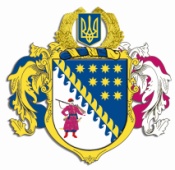 ДНІПРОПЕТРОВСЬКА ОБЛАСНА РАДАVIІ СКЛИКАННЯПостійна комісія обласної ради з питань соціально-економічного розвитку області, бюджету та фінансівпросп. Олександра Поля, 2, м. Дніпро, 49004П Р О Т О К О Л  № 75засідання постійної комісії обласної ради29 жовтня 2018 року							м. Дніпро15.00 годинУсього членів комісії:		13 чол.Присутні:                   		 8 чол. На телеконференції:                 4 чол.Відсутні:                     		 1 чол.Присутні члени комісії: Ніконоров А.В., Ульяхіна А.М. (телеконференція), Орлов С.О. (телеконференція), Петросянц М.М., Ангурець О.В., Плахотнік О.О., Мазан Ю.В., Шамрицька Н.А. (телеконференція), Саганович Д.В., Жадан Є.В., Войтов Г.О., Мартиненко Є.А. (телеконференція). Відсутні члени комісії: Удод Є.Г.У роботі комісії взяли участь:Шебеко Т.І. – директор департаменту фінансів облдержадміністрації;Коломоєць А.В. ‒ директор департаменту житлово-комунального господарства та будівництва облдержадміністрації;Дірявка В.В. – завідувач сектору планування видатків та фінансування закладів охорони здоров’я, освіти, культури  департаменту охорони здоров’я облдержадміністрації; Богуславська І.А. – заступник начальника управління економіки, бюджету та фінансів – начальник відділу бюджету та фінансів виконавчого апарату обласної ради; Крат Ю.Г. – заступник начальника управління розвитку громадянського суспільства – начальник відділу взаємодії з громадськістю виконавчого апарату обласної ради.Головував: Ніконоров А.В.Порядок денний засідання постійної комісії:Про розгляд проекту розпорядження голови обласної ради „Про внесення змін до рішення обласної ради від 01 грудня 2017 року 
№ 268-11/VII „Про обласний бюджет на 2018 рік”. Різне.СЛУХАЛИ: 1. Про розгляд проекту розпорядження голови обласної ради „Про внесення змін до рішення обласної ради від 01 грудня 2017 року       № 268-11/VІІ „Про обласний бюджет на 2018 рік”.	Інформація: директора департаменту фінансів облдержадміністрації 
Шебеко Т.І.ВИСТУПИЛИ: Ніконоров А.В., Жадан Є.В., Войтов Г.О., Саганович Д.В.ВИРІШИЛИ: 1. Погодити запропонований облдержадміністрацією проект розпорядження голови обласної ради „Про внесення змін до рішення обласної ради від 01 грудня 2017 року № 268-11/VІІ „Про обласний бюджет на 2018 рік” (лист облдержадміністрації від 26.10.2018 № 18-4248/0/2-18 додається на 04 арк., пояснювальна записка департаменту фінансів облдержадміністрації від 26.10.2018 № 2028/0/17-18 додається на 02 арк.).2. Внести за пропозицією департаменту фінансів облдержадміністрації такі зміни до поданого проекту розпорядження голови обласної ради „Про внесення змін до рішення обласної ради 01 грудня 2017 року № 268-11/VІІ „Про обласний бюджет на 2018 рік”:збільшити дохідну і видаткову частини обласного бюджету за рахунок субвенції з державного бюджету місцевим бюджетам:на підготовку і проведення перших виборів  депутатів сільських, селищних, міських рад і відповідних сільських, селищних, міських голів 23.12.2018 Черкаській селищній об’єднаній територіальній громаді Новомосковського району у сумі 215,3 тис. грн та на виготовлення органами ведення Державного реєстру виборців списків виборців та іменних запрошень у сумі 2,4 тис. грн; на підготовку і проведення додаткових виборів депутатів сільських, селищних рад  23 грудня 2018 року у загальній сумі 518,6 тис. грн, у тому числі:          Васильківська селищна об’єднана територіальна громада Васильківського району у сумі  166,2 тис.грн.; Софіївська  селищна об’єднана територіальна громада Софіївського району у сумі  121,4 тис.грн;  Мирівська сільська об’єднана територіальна громада Томаківського району у сумі 138,0 тис.грн; Гречаноподівська сільська об’єднана територіальна громада Широківського району у сумі  93,0 тис.грн та на виготовлення органами ведення Державного реєстру виборців списків виборців та іменних запрошень у сумі 4,4 тис.грн.3. Рекомендувати голові обласної ради прийняти проект розпорядження „Про внесення змін до рішення обласної ради від 01 грудня 2017 року № 268-11/VІІ „Про обласний бюджет на 2018 рік”. 4. Рекомендувати департаменту фінансів облдержадміністрації (Шебеко) надати проект рішення обласної ради „Про внесення змін до рішення обласної ради від 01 грудня 2017 року № 268-11/VІІ „Про обласний бюджет на 2018 рік” з цими змінами на чергову сесію обласної ради для затвердження.Результати голосування:за 			12проти		 -утримались 	 -усього 		12СЛУХАЛИ: 2. Різне.Пропозиції не надходили.Інформація: ВИСТУПИЛИ: ВИРІШИЛИ: Результати голосування:за 			-проти		-утримались 	-усього 		-Голова постійної комісії					А.В. НІКОНОРОВСекретар постійної комісії 					Д.В. САГАНОВИЧ 